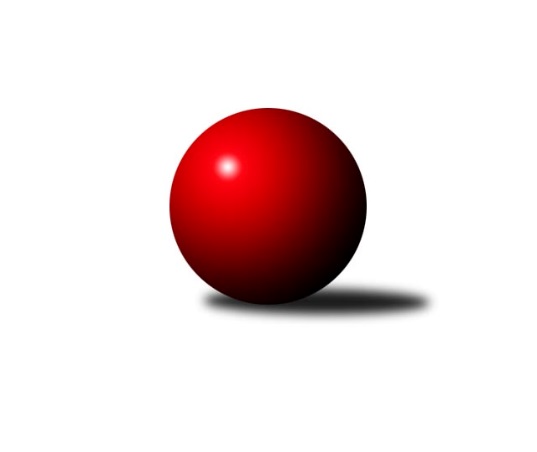 Č.10Ročník 2016/2017	23.5.2024 2. KLZ B 2016/2017Statistika 10. kolaTabulka družstev:		družstvo	záp	výh	rem	proh	skore	sety	průměr	body	plné	dorážka	chyby	1.	KK Zábřeh	9	7	1	1	51.0 : 21.0 	(120.5 : 95.5)	3086	15	2123	964	36.9	2.	KC Zlín	9	7	1	1	47.0 : 25.0 	(124.5 : 91.5)	3136	15	2144	992	38.4	3.	TJ Jiskra Nová Bystřice	9	7	0	2	46.0 : 26.0 	(121.0 : 95.0)	3128	14	2145	984	43.1	4.	TJ Rostex Vyškov ˝A˝	10	5	1	4	44.0 : 36.0 	(123.5 : 116.5)	3086	11	2097	989	43.8	5.	HKK Olomouc	9	4	2	3	37.0 : 35.0 	(100.0 : 116.0)	3094	10	2117	977	47.9	6.	TJ Sokol Luhačovice	9	4	0	5	31.0 : 41.0 	(106.0 : 110.0)	3067	8	2117	950	44.2	7.	KK Mor.Slávia Brno	9	3	1	5	33.0 : 39.0 	(109.5 : 106.5)	3106	7	2157	949	48.9	8.	SK Baník Ratiškovice	9	3	1	5	31.0 : 41.0 	(104.0 : 112.0)	3064	7	2115	949	49.1	9.	TJ Sokol Vracov	9	3	0	6	27.0 : 45.0 	(100.0 : 116.0)	3063	6	2083	981	48.7	10.	KK PSJ Jihlava	9	2	1	6	32.0 : 40.0 	(103.0 : 113.0)	3060	5	2104	956	47.3	11.	KK Vyškov˝B˝	9	1	0	8	21.0 : 51.0 	(88.0 : 128.0)	2853	2	2008	845	66.2Tabulka doma:		družstvo	záp	výh	rem	proh	skore	sety	průměr	body	maximum	minimum	1.	KK Zábřeh	5	5	0	0	35.0 : 5.0 	(74.0 : 46.0)	3164	10	3263	3047	2.	TJ Jiskra Nová Bystřice	4	4	0	0	23.0 : 9.0 	(57.0 : 39.0)	3123	8	3164	3044	3.	HKK Olomouc	5	4	0	1	25.0 : 15.0 	(62.5 : 57.5)	3048	8	3126	2884	4.	TJ Rostex Vyškov ˝A˝	5	3	1	1	25.0 : 15.0 	(62.5 : 57.5)	3200	7	3349	3114	5.	KC Zlín	5	3	1	1	24.0 : 16.0 	(69.5 : 50.5)	3104	7	3132	3014	6.	TJ Sokol Luhačovice	4	3	0	1	19.0 : 13.0 	(53.0 : 43.0)	3123	6	3189	3047	7.	KK Mor.Slávia Brno	5	2	1	2	21.0 : 19.0 	(65.0 : 55.0)	3072	5	3147	3029	8.	TJ Sokol Vracov	4	2	0	2	14.0 : 18.0 	(43.5 : 52.5)	3101	4	3280	2948	9.	KK PSJ Jihlava	4	1	1	2	16.0 : 16.0 	(47.5 : 48.5)	3158	3	3222	3123	10.	SK Baník Ratiškovice	4	1	0	3	12.0 : 20.0 	(45.0 : 51.0)	3035	2	3083	3003	11.	KK Vyškov˝B˝	5	1	0	4	13.0 : 27.0 	(53.5 : 66.5)	3050	2	3092	2991Tabulka venku:		družstvo	záp	výh	rem	proh	skore	sety	průměr	body	maximum	minimum	1.	KC Zlín	4	4	0	0	23.0 : 9.0 	(55.0 : 41.0)	3147	8	3275	2999	2.	TJ Jiskra Nová Bystřice	5	3	0	2	23.0 : 17.0 	(64.0 : 56.0)	3130	6	3222	3016	3.	KK Zábřeh	4	2	1	1	16.0 : 16.0 	(46.5 : 49.5)	3067	5	3109	3034	4.	SK Baník Ratiškovice	5	2	1	2	19.0 : 21.0 	(59.0 : 61.0)	3069	5	3137	2971	5.	TJ Rostex Vyškov ˝A˝	5	2	0	3	19.0 : 21.0 	(61.0 : 59.0)	3069	4	3154	3006	6.	KK Mor.Slávia Brno	4	1	0	3	12.0 : 20.0 	(44.5 : 51.5)	3118	2	3257	3039	7.	HKK Olomouc	4	0	2	2	12.0 : 20.0 	(37.5 : 58.5)	3106	2	3197	2975	8.	KK PSJ Jihlava	5	1	0	4	16.0 : 24.0 	(55.5 : 64.5)	3041	2	3140	2925	9.	TJ Sokol Vracov	5	1	0	4	13.0 : 27.0 	(56.5 : 63.5)	3056	2	3069	3039	10.	TJ Sokol Luhačovice	5	1	0	4	12.0 : 28.0 	(53.0 : 67.0)	3056	2	3108	2981	11.	KK Vyškov˝B˝	4	0	0	4	8.0 : 24.0 	(34.5 : 61.5)	2804	0	2884	2688Tabulka podzimní části:		družstvo	záp	výh	rem	proh	skore	sety	průměr	body	doma	venku	1.	KK Zábřeh	9	7	1	1	51.0 : 21.0 	(120.5 : 95.5)	3086	15 	5 	0 	0 	2 	1 	1	2.	KC Zlín	9	7	1	1	47.0 : 25.0 	(124.5 : 91.5)	3136	15 	3 	1 	1 	4 	0 	0	3.	TJ Jiskra Nová Bystřice	9	7	0	2	46.0 : 26.0 	(121.0 : 95.0)	3128	14 	4 	0 	0 	3 	0 	2	4.	TJ Rostex Vyškov ˝A˝	10	5	1	4	44.0 : 36.0 	(123.5 : 116.5)	3086	11 	3 	1 	1 	2 	0 	3	5.	HKK Olomouc	9	4	2	3	37.0 : 35.0 	(100.0 : 116.0)	3094	10 	4 	0 	1 	0 	2 	2	6.	TJ Sokol Luhačovice	9	4	0	5	31.0 : 41.0 	(106.0 : 110.0)	3067	8 	3 	0 	1 	1 	0 	4	7.	KK Mor.Slávia Brno	9	3	1	5	33.0 : 39.0 	(109.5 : 106.5)	3106	7 	2 	1 	2 	1 	0 	3	8.	SK Baník Ratiškovice	9	3	1	5	31.0 : 41.0 	(104.0 : 112.0)	3064	7 	1 	0 	3 	2 	1 	2	9.	TJ Sokol Vracov	9	3	0	6	27.0 : 45.0 	(100.0 : 116.0)	3063	6 	2 	0 	2 	1 	0 	4	10.	KK PSJ Jihlava	9	2	1	6	32.0 : 40.0 	(103.0 : 113.0)	3060	5 	1 	1 	2 	1 	0 	4	11.	KK Vyškov˝B˝	9	1	0	8	21.0 : 51.0 	(88.0 : 128.0)	2853	2 	1 	0 	4 	0 	0 	4Tabulka jarní části:		družstvo	záp	výh	rem	proh	skore	sety	průměr	body	doma	venku	1.	KC Zlín	0	0	0	0	0.0 : 0.0 	(0.0 : 0.0)	0	0 	0 	0 	0 	0 	0 	0 	2.	KK Zábřeh	0	0	0	0	0.0 : 0.0 	(0.0 : 0.0)	0	0 	0 	0 	0 	0 	0 	0 	3.	TJ Sokol Vracov	0	0	0	0	0.0 : 0.0 	(0.0 : 0.0)	0	0 	0 	0 	0 	0 	0 	0 	4.	TJ Jiskra Nová Bystřice	0	0	0	0	0.0 : 0.0 	(0.0 : 0.0)	0	0 	0 	0 	0 	0 	0 	0 	5.	HKK Olomouc	0	0	0	0	0.0 : 0.0 	(0.0 : 0.0)	0	0 	0 	0 	0 	0 	0 	0 	6.	TJ Sokol Luhačovice	0	0	0	0	0.0 : 0.0 	(0.0 : 0.0)	0	0 	0 	0 	0 	0 	0 	0 	7.	SK Baník Ratiškovice	0	0	0	0	0.0 : 0.0 	(0.0 : 0.0)	0	0 	0 	0 	0 	0 	0 	0 	8.	KK PSJ Jihlava	0	0	0	0	0.0 : 0.0 	(0.0 : 0.0)	0	0 	0 	0 	0 	0 	0 	0 	9.	KK Vyškov˝B˝	0	0	0	0	0.0 : 0.0 	(0.0 : 0.0)	0	0 	0 	0 	0 	0 	0 	0 	10.	KK Mor.Slávia Brno	0	0	0	0	0.0 : 0.0 	(0.0 : 0.0)	0	0 	0 	0 	0 	0 	0 	0 	11.	TJ Rostex Vyškov ˝A˝	0	0	0	0	0.0 : 0.0 	(0.0 : 0.0)	0	0 	0 	0 	0 	0 	0 	0 Zisk bodů pro družstvo:		jméno hráče	družstvo	body	zápasy	v %	dílčí body	sety	v %	1.	Romana Švubová 	KK Zábřeh 	8	/	8	(100%)	22	/	32	(69%)	2.	Dana Wiedermannová 	KK Zábřeh 	8	/	9	(89%)	22.5	/	36	(63%)	3.	Jana Vejmolová 	TJ Rostex Vyškov ˝A˝ 	8	/	10	(80%)	27.5	/	40	(69%)	4.	Martina Šupálková 	SK Baník Ratiškovice 	7	/	7	(100%)	24	/	28	(86%)	5.	Silvie Vaňková 	HKK Olomouc 	7	/	8	(88%)	24.5	/	32	(77%)	6.	Iva Molová 	TJ Jiskra Nová Bystřice 	7	/	9	(78%)	25	/	36	(69%)	7.	Martina Zimáková 	KC Zlín 	7	/	9	(78%)	24	/	36	(67%)	8.	Michaela Kouřilová 	TJ Rostex Vyškov ˝A˝ 	7	/	9	(78%)	24	/	36	(67%)	9.	Jana Kovářová 	KK Vyškov˝B˝ 	6	/	7	(86%)	21.5	/	28	(77%)	10.	Martina Ančincová 	KC Zlín 	6	/	7	(86%)	18	/	28	(64%)	11.	Šárka Vacková 	KK PSJ Jihlava 	6	/	7	(86%)	17	/	28	(61%)	12.	Jitka Killarová 	KK Zábřeh 	6	/	8	(75%)	21	/	32	(66%)	13.	Lenka Kubová 	KK Zábřeh 	6	/	8	(75%)	19	/	32	(59%)	14.	Jitka Žáčková 	KK Mor.Slávia Brno 	6	/	8	(75%)	17	/	32	(53%)	15.	Andrea Tatoušková 	HKK Olomouc 	6	/	8	(75%)	15.5	/	32	(48%)	16.	Šárka Nováková 	TJ Sokol Luhačovice 	6	/	9	(67%)	25	/	36	(69%)	17.	Lucie Vrecková 	TJ Jiskra Nová Bystřice 	6	/	9	(67%)	22	/	36	(61%)	18.	Monika Anderová 	TJ Rostex Vyškov ˝A˝ 	6	/	9	(67%)	20	/	36	(56%)	19.	Lenka Horňáková 	KK Zábřeh 	6	/	9	(67%)	19.5	/	36	(54%)	20.	Eva Rosendorfská 	KK PSJ Jihlava 	6	/	9	(67%)	19	/	36	(53%)	21.	Tereza Hykšová 	SK Baník Ratiškovice 	6	/	9	(67%)	19	/	36	(53%)	22.	Michaela Běhounová 	TJ Jiskra Nová Bystřice 	5	/	7	(71%)	16.5	/	28	(59%)	23.	Hana Kubáčková 	KC Zlín 	5	/	8	(63%)	20	/	32	(63%)	24.	Šárka Dvořáková 	KK PSJ Jihlava 	5	/	8	(63%)	17	/	32	(53%)	25.	Monika Hubíková 	TJ Sokol Luhačovice 	5	/	8	(63%)	16.5	/	32	(52%)	26.	Jitka Šimková 	TJ Sokol Vracov 	5	/	8	(63%)	15.5	/	32	(48%)	27.	Monika Niklová 	TJ Sokol Vracov 	5	/	9	(56%)	18.5	/	36	(51%)	28.	Mariana Kreuzingerová 	TJ Sokol Vracov 	4	/	5	(80%)	15	/	20	(75%)	29.	Veronika Baudyšová 	TJ Jiskra Nová Bystřice 	4	/	5	(80%)	11	/	20	(55%)	30.	Bohdana Jankových 	KC Zlín 	4	/	6	(67%)	15	/	24	(63%)	31.	Gabriela Filakovská 	TJ Jiskra Nová Bystřice 	4	/	6	(67%)	14	/	24	(58%)	32.	Romana Sedlářová 	KK Mor.Slávia Brno 	4	/	6	(67%)	13.5	/	24	(56%)	33.	Marie Chmelíková 	HKK Olomouc 	4	/	6	(67%)	9	/	24	(38%)	34.	Jaroslava Havranová 	HKK Olomouc 	4	/	7	(57%)	14	/	28	(50%)	35.	Ilona Olšáková 	KK Mor.Slávia Brno 	4	/	8	(50%)	16	/	32	(50%)	36.	Pavlína Březinová 	KK Mor.Slávia Brno 	4	/	9	(44%)	18	/	36	(50%)	37.	Marie Kobylková 	SK Baník Ratiškovice 	4	/	9	(44%)	17.5	/	36	(49%)	38.	Lucie Trávníčková 	TJ Rostex Vyškov ˝A˝ 	4	/	9	(44%)	17	/	36	(47%)	39.	Petra Dočkalová 	KK PSJ Jihlava 	3	/	5	(60%)	11	/	20	(55%)	40.	Hana Konečná 	TJ Sokol Luhačovice 	3	/	5	(60%)	10.5	/	20	(53%)	41.	Andrea Katriňáková 	TJ Sokol Luhačovice 	3	/	5	(60%)	9	/	20	(45%)	42.	Jana Kurialová 	KK Vyškov˝B˝ 	3	/	6	(50%)	12	/	24	(50%)	43.	Michaela Slavětínská 	KK Mor.Slávia Brno 	3	/	6	(50%)	10.5	/	24	(44%)	44.	Kristýna Zimáková 	KC Zlín 	3	/	7	(43%)	14.5	/	28	(52%)	45.	Veronika Pýchová 	TJ Jiskra Nová Bystřice 	3	/	7	(43%)	14	/	28	(50%)	46.	Ludmila Tomiczková 	KK Vyškov˝B˝ 	3	/	7	(43%)	13.5	/	28	(48%)	47.	Hana Beranová 	TJ Sokol Vracov 	3	/	8	(38%)	15	/	32	(47%)	48.	Lenka Kričinská 	KK Mor.Slávia Brno 	3	/	9	(33%)	18.5	/	36	(51%)	49.	Zuzana Štěrbová 	TJ Rostex Vyškov ˝A˝ 	3	/	10	(30%)	14	/	40	(35%)	50.	Martina Dosedlová 	KK Mor.Slávia Brno 	2	/	3	(67%)	9	/	12	(75%)	51.	Hana Stehlíková 	KC Zlín 	2	/	3	(67%)	7	/	12	(58%)	52.	Karolína Derahová 	KK PSJ Jihlava 	2	/	3	(67%)	6.5	/	12	(54%)	53.	Kamila Chládková 	KK Zábřeh 	2	/	3	(67%)	5.5	/	12	(46%)	54.	Dita Trochtová 	KC Zlín 	2	/	4	(50%)	9	/	16	(56%)	55.	Lenka Wognitschová 	TJ Rostex Vyškov ˝A˝ 	2	/	4	(50%)	9	/	16	(56%)	56.	Jana Mačudová 	SK Baník Ratiškovice 	2	/	4	(50%)	8	/	16	(50%)	57.	Dana Fišerová 	KK PSJ Jihlava 	2	/	5	(40%)	10	/	20	(50%)	58.	Dana Tomančáková 	SK Baník Ratiškovice 	2	/	6	(33%)	9	/	24	(38%)	59.	Hana Kropáčová 	HKK Olomouc 	2	/	6	(33%)	8	/	24	(33%)	60.	Jana Macková 	SK Baník Ratiškovice 	2	/	6	(33%)	7	/	24	(29%)	61.	Kateřina Bajerová 	HKK Olomouc 	2	/	7	(29%)	15.5	/	28	(55%)	62.	Radka Suchomelová 	KK Vyškov˝B˝ 	2	/	7	(29%)	14	/	28	(50%)	63.	Eva Kadrnožková 	TJ Jiskra Nová Bystřice 	2	/	7	(29%)	13	/	28	(46%)	64.	Marie Býčková 	TJ Sokol Vracov 	2	/	7	(29%)	10	/	28	(36%)	65.	Běla Omastová 	KK Vyškov˝B˝ 	2	/	7	(29%)	5	/	28	(18%)	66.	Jitka Usnulová 	KK Vyškov˝B˝ 	2	/	8	(25%)	12	/	32	(38%)	67.	Simona Matulová 	KK PSJ Jihlava 	2	/	8	(25%)	11	/	32	(34%)	68.	Ludmila Pančochová 	TJ Sokol Luhačovice 	2	/	9	(22%)	19	/	36	(53%)	69.	Dagmar Opluštilová 	SK Baník Ratiškovice 	1	/	1	(100%)	4	/	4	(100%)	70.	Denisa Martináková 	TJ Sokol Vracov 	1	/	1	(100%)	3	/	4	(75%)	71.	Monika Tilšerová 	TJ Rostex Vyškov ˝A˝ 	1	/	1	(100%)	3	/	4	(75%)	72.	Jana Braunová 	KK PSJ Jihlava 	1	/	1	(100%)	2	/	4	(50%)	73.	Hana Vrecková 	TJ Jiskra Nová Bystřice 	1	/	1	(100%)	2	/	4	(50%)	74.	Zdenka Svobodová 	TJ Sokol Luhačovice 	1	/	3	(33%)	6.5	/	12	(54%)	75.	Hana Ollingerová 	KK Zábřeh 	1	/	3	(33%)	3	/	12	(25%)	76.	Lenka Menšíková 	TJ Sokol Luhačovice 	1	/	4	(25%)	6	/	16	(38%)	77.	Tereza Vidlářová 	TJ Rostex Vyškov ˝A˝ 	1	/	4	(25%)	4.5	/	16	(28%)	78.	Zuzana Ančincová 	KC Zlín 	1	/	5	(20%)	8	/	20	(40%)	79.	Klára Trojanová 	TJ Sokol Vracov 	1	/	6	(17%)	8.5	/	24	(35%)	80.	Hana Krajíčková 	TJ Sokol Luhačovice 	1	/	6	(17%)	8.5	/	24	(35%)	81.	Hana Malíšková 	HKK Olomouc 	1	/	6	(17%)	8	/	24	(33%)	82.	Sára Zálešáková 	SK Baník Ratiškovice 	1	/	7	(14%)	10	/	28	(36%)	83.	Milana Alánová 	KK Vyškov˝B˝ 	1	/	8	(13%)	8	/	32	(25%)	84.	Helena Konečná 	TJ Sokol Luhačovice 	0	/	1	(0%)	2	/	4	(50%)	85.	Marcela Balvínová 	KK Zábřeh 	0	/	1	(0%)	2	/	4	(50%)	86.	Ivana Pešková 	KK Mor.Slávia Brno 	0	/	1	(0%)	2	/	4	(50%)	87.	Martina Nejedlíková 	TJ Sokol Vracov 	0	/	1	(0%)	2	/	4	(50%)	88.	Barbora Pýchová 	TJ Jiskra Nová Bystřice 	0	/	1	(0%)	1.5	/	4	(38%)	89.	Zuzana Slovenčíková 	KC Zlín 	0	/	1	(0%)	1	/	4	(25%)	90.	Adéla Hlávková 	KK PSJ Jihlava 	0	/	1	(0%)	1	/	4	(25%)	91.	Eva Alánová 	KK Vyškov˝B˝ 	0	/	1	(0%)	0	/	4	(0%)	92.	Pavla Fialová 	TJ Rostex Vyškov ˝A˝ 	0	/	2	(0%)	2	/	8	(25%)	93.	Vladimíra Kyprová 	KK Vyškov˝B˝ 	0	/	2	(0%)	2	/	8	(25%)	94.	Veronika Kaiserová 	TJ Sokol Vracov 	0	/	2	(0%)	2	/	8	(25%)	95.	Denisa Hamplová 	HKK Olomouc 	0	/	2	(0%)	0.5	/	8	(6%)	96.	Martina Hájková 	KK Mor.Slávia Brno 	0	/	3	(0%)	2	/	12	(17%)	97.	Olga Ollingerová 	KK Zábřeh 	0	/	4	(0%)	6	/	16	(38%)	98.	Veronika Presová 	TJ Sokol Vracov 	0	/	4	(0%)	6	/	16	(38%)	99.	Lenka Habrová 	KK PSJ Jihlava 	0	/	4	(0%)	5	/	16	(31%)Průměry na kuželnách:		kuželna	průměr	plné	dorážka	chyby	výkon na hráče	1.	KK PSJ Jihlava, 1-4	3143	2155	988	43.9	(523.9)	2.	KK Vyškov, 1-4	3119	2142	977	50.8	(519.9)	3.	TJ Sokol Vracov, 1-6	3116	2150	965	48.9	(519.4)	4.	TJ Sokol Luhačovice, 1-4	3105	2106	999	39.6	(517.6)	5.	KK Zábřeh, 1-4	3079	2100	979	39.4	(513.3)	6.	KK MS Brno, 1-4	3074	2107	967	44.3	(512.3)	7.	KC Zlín, 1-4	3063	2112	950	46.4	(510.5)	8.	TJ Jiskra Nová Bystřice, 1-4	3054	2091	963	48.1	(509.1)	9.	HKK Olomouc, 1-8	3030	2099	930	50.9	(505.1)	10.	Ratíškovice, 1-4	3024	2080	944	50.8	(504.0)Nejlepší výkony na kuželnách:KK PSJ Jihlava, 1-4KK PSJ Jihlava	3222	10. kolo	Tereza Hykšová 	SK Baník Ratiškovice	583	4. koloTJ Jiskra Nová Bystřice	3222	2. kolo	Jitka Killarová 	KK Zábřeh	573	10. koloKK PSJ Jihlava	3156	2. kolo	Dana Fišerová 	KK PSJ Jihlava	565	10. koloSK Baník Ratiškovice	3137	4. kolo	Šárka Dvořáková 	KK PSJ Jihlava	562	10. koloKK PSJ Jihlava	3132	4. kolo	Eva Rosendorfská 	KK PSJ Jihlava	557	4. koloHKK Olomouc	3123	8. kolo	Eva Rosendorfská 	KK PSJ Jihlava	554	8. koloKK PSJ Jihlava	3123	8. kolo	Petra Dočkalová 	KK PSJ Jihlava	554	2. koloKK Zábřeh	3034	10. kolo	Michaela Běhounová 	TJ Jiskra Nová Bystřice	550	2. kolo		. kolo	Šárka Vacková 	KK PSJ Jihlava	547	4. kolo		. kolo	Jaroslava Havranová 	HKK Olomouc	545	8. koloKK Vyškov, 1-4TJ Rostex Vyškov ˝A˝	3349	7. kolo	Jana Vejmolová 	TJ Rostex Vyškov ˝A˝	596	9. koloKC Zlín	3275	10. kolo	Jana Vejmolová 	TJ Rostex Vyškov ˝A˝	592	7. koloTJ Rostex Vyškov ˝A˝	3259	3. kolo	Šárka Dvořáková 	KK PSJ Jihlava	588	1. koloKC Zlín	3171	5. kolo	Lenka Wognitschová 	TJ Rostex Vyškov ˝A˝	584	1. koloTJ Jiskra Nová Bystřice	3146	7. kolo	Gabriela Filakovská 	TJ Jiskra Nová Bystřice	579	7. koloTJ Rostex Vyškov ˝A˝	3144	9. kolo	Lenka Wognitschová 	TJ Rostex Vyškov ˝A˝	575	3. koloTJ Rostex Vyškov ˝A˝	3133	1. kolo	Ludmila Pančochová 	TJ Sokol Luhačovice	572	6. koloSK Baník Ratiškovice	3123	9. kolo	Tereza Vidlářová 	TJ Rostex Vyškov ˝A˝	572	7. koloKK PSJ Jihlava	3117	1. kolo	Michaela Kouřilová 	TJ Rostex Vyškov ˝A˝	571	7. koloTJ Rostex Vyškov ˝A˝	3114	5. kolo	Ilona Olšáková 	KK Mor.Slávia Brno	569	3. koloTJ Sokol Vracov, 1-6TJ Sokol Vracov	3280	5. kolo	Monika Niklová 	TJ Sokol Vracov	598	5. koloKK Mor.Slávia Brno	3257	5. kolo	Hana Beranová 	TJ Sokol Vracov	577	5. koloTJ Sokol Vracov	3149	3. kolo	Ilona Olšáková 	KK Mor.Slávia Brno	565	5. koloKK PSJ Jihlava	3140	3. kolo	Romana Sedlářová 	KK Mor.Slávia Brno	563	5. koloSK Baník Ratiškovice	3123	1. kolo	Martina Šupálková 	SK Baník Ratiškovice	561	1. koloTJ Sokol Vracov	3027	1. kolo	Michaela Slavětínská 	KK Mor.Slávia Brno	560	5. koloTJ Rostex Vyškov ˝A˝	3006	8. kolo	Šárka Dvořáková 	KK PSJ Jihlava	558	3. koloTJ Sokol Vracov	2948	8. kolo	Tereza Hykšová 	SK Baník Ratiškovice	556	1. kolo		. kolo	Jana Vejmolová 	TJ Rostex Vyškov ˝A˝	555	8. kolo		. kolo	Hana Beranová 	TJ Sokol Vracov	555	3. koloTJ Sokol Luhačovice, 1-4KC Zlín	3218	8. kolo	Šárka Nováková 	TJ Sokol Luhačovice	583	10. koloTJ Sokol Luhačovice	3189	10. kolo	Zuzana Ančincová 	KC Zlín	571	8. koloTJ Sokol Luhačovice	3189	8. kolo	Jitka Šimková 	TJ Sokol Vracov	571	2. koloTJ Rostex Vyškov ˝A˝	3154	10. kolo	Martina Ančincová 	KC Zlín	569	8. koloTJ Sokol Luhačovice	3067	2. kolo	Jana Vejmolová 	TJ Rostex Vyškov ˝A˝	566	10. koloTJ Sokol Vracov	3058	2. kolo	Monika Hubíková 	TJ Sokol Luhačovice	553	8. koloTJ Sokol Luhačovice	3047	5. kolo	Monika Anderová 	TJ Rostex Vyškov ˝A˝	552	10. koloKK PSJ Jihlava	2925	5. kolo	Hana Kubáčková 	KC Zlín	547	8. kolo		. kolo	Andrea Katriňáková 	TJ Sokol Luhačovice	546	10. kolo		. kolo	Ludmila Pančochová 	TJ Sokol Luhačovice	543	10. koloKK Zábřeh, 1-4KK Zábřeh	3263	9. kolo	Jitka Killarová 	KK Zábřeh	580	9. koloKK Zábřeh	3228	3. kolo	Jitka Killarová 	KK Zábřeh	567	7. koloKK Zábřeh	3219	7. kolo	Romana Švubová 	KK Zábřeh	563	3. koloTJ Sokol Luhačovice	3070	9. kolo	Jitka Killarová 	KK Zábřeh	553	1. koloKK Zábřeh	3065	6. kolo	Dana Wiedermannová 	KK Zábřeh	553	9. koloTJ Sokol Vracov	3048	7. kolo	Dana Wiedermannová 	KK Zábřeh	548	7. koloKK Zábřeh	3047	1. kolo	Lenka Horňáková 	KK Zábřeh	547	3. koloTJ Rostex Vyškov ˝A˝	3012	6. kolo	Kamila Chládková 	KK Zábřeh	545	7. koloHKK Olomouc	2975	3. kolo	Lenka Horňáková 	KK Zábřeh	544	7. koloKK Vyškov˝B˝	2870	1. kolo	Romana Švubová 	KK Zábřeh	541	9. koloKK MS Brno, 1-4HKK Olomouc	3197	10. kolo	Iva Molová 	TJ Jiskra Nová Bystřice	565	4. koloKK Mor.Slávia Brno	3147	10. kolo	Jitka Žáčková 	KK Mor.Slávia Brno	561	10. koloKK Mor.Slávia Brno	3117	4. kolo	Veronika Baudyšová 	TJ Jiskra Nová Bystřice	557	4. koloTJ Jiskra Nová Bystřice	3089	4. kolo	Eva Rosendorfská 	KK PSJ Jihlava	554	7. koloKK PSJ Jihlava	3060	7. kolo	Kateřina Bajerová 	HKK Olomouc	553	10. koloKK Zábřeh	3042	2. kolo	Šárka Vacková 	KK PSJ Jihlava	549	7. koloKK Mor.Slávia Brno	3034	6. kolo	Romana Sedlářová 	KK Mor.Slávia Brno	547	10. koloKK Mor.Slávia Brno	3032	7. kolo	Silvie Vaňková 	HKK Olomouc	546	10. koloKK Mor.Slávia Brno	3029	2. kolo	Hana Malíšková 	HKK Olomouc	545	10. koloSK Baník Ratiškovice	2993	6. kolo	Pavlína Březinová 	KK Mor.Slávia Brno	543	10. koloKC Zlín, 1-4KC Zlín	3132	9. kolo	Martina Zimáková 	KC Zlín	589	7. koloKC Zlín	3131	4. kolo	Hana Stehlíková 	KC Zlín	586	4. koloKC Zlín	3121	7. kolo	Hana Kubáčková 	KC Zlín	554	9. koloKC Zlín	3120	1. kolo	Martina Zimáková 	KC Zlín	553	4. koloKK Zábřeh	3109	4. kolo	Lenka Kubová 	KK Zábřeh	549	4. koloKK Mor.Slávia Brno	3055	1. kolo	Šárka Vacková 	KK PSJ Jihlava	544	9. koloTJ Jiskra Nová Bystřice	3016	6. kolo	Kristýna Zimáková 	KC Zlín	544	4. koloKC Zlín	3014	6. kolo	Martina Ančincová 	KC Zlín	542	9. koloSK Baník Ratiškovice	2971	7. kolo	Iva Molová 	TJ Jiskra Nová Bystřice	541	6. koloKK PSJ Jihlava	2961	9. kolo	Martina Šupálková 	SK Baník Ratiškovice	540	7. koloTJ Jiskra Nová Bystřice, 1-4TJ Jiskra Nová Bystřice	3164	9. kolo	Šárka Nováková 	TJ Sokol Luhačovice	560	1. koloTJ Jiskra Nová Bystřice	3143	1. kolo	Iva Molová 	TJ Jiskra Nová Bystřice	559	9. koloTJ Jiskra Nová Bystřice	3140	5. kolo	Lucie Vrecková 	TJ Jiskra Nová Bystřice	559	1. koloHKK Olomouc	3129	5. kolo	Lucie Vrecková 	TJ Jiskra Nová Bystřice	553	5. koloTJ Sokol Vracov	3065	9. kolo	Jaroslava Havranová 	HKK Olomouc	549	5. koloTJ Jiskra Nová Bystřice	3044	3. kolo	Lucie Vrecková 	TJ Jiskra Nová Bystřice	549	9. koloTJ Sokol Luhačovice	2981	1. kolo	Iva Molová 	TJ Jiskra Nová Bystřice	546	1. koloKK Vyškov˝B˝	2773	3. kolo	Veronika Baudyšová 	TJ Jiskra Nová Bystřice	543	3. kolo		. kolo	Jitka Šimková 	TJ Sokol Vracov	541	9. kolo		. kolo	Andrea Tatoušková 	HKK Olomouc	535	5. koloHKK Olomouc, 1-8HKK Olomouc	3126	7. kolo	Silvie Vaňková 	HKK Olomouc	595	4. koloHKK Olomouc	3095	9. kolo	Silvie Vaňková 	HKK Olomouc	579	9. koloHKK Olomouc	3086	4. kolo	Mariana Kreuzingerová 	TJ Sokol Vracov	562	6. koloTJ Rostex Vyškov ˝A˝	3077	4. kolo	Andrea Tatoušková 	HKK Olomouc	548	9. koloTJ Sokol Luhačovice	3067	7. kolo	Silvie Vaňková 	HKK Olomouc	547	6. koloHKK Olomouc	3047	6. kolo	Silvie Vaňková 	HKK Olomouc	545	7. koloTJ Sokol Vracov	3039	6. kolo	Hana Kropáčová 	HKK Olomouc	543	7. koloKC Zlín	2999	2. kolo	Jaroslava Havranová 	HKK Olomouc	543	4. koloKK Vyškov˝B˝	2884	9. kolo	Hana Beranová 	TJ Sokol Vracov	540	6. koloHKK Olomouc	2884	2. kolo	Jana Kovářová 	KK Vyškov˝B˝	539	9. koloRatíškovice, 1-4TJ Jiskra Nová Bystřice	3175	10. kolo	Šárka Nováková 	TJ Sokol Luhačovice	575	3. koloTJ Sokol Luhačovice	3108	3. kolo	Eva Kadrnožková 	TJ Jiskra Nová Bystřice	569	10. koloSK Baník Ratiškovice	3083	3. kolo	Martina Šupálková 	SK Baník Ratiškovice	558	3. koloKK Zábřeh	3082	8. kolo	Veronika Pýchová 	TJ Jiskra Nová Bystřice	557	10. koloSK Baník Ratiškovice	3050	10. kolo	Marie Kobylková 	SK Baník Ratiškovice	556	5. koloSK Baník Ratiškovice	3005	8. kolo	Lenka Horňáková 	KK Zábřeh	542	8. koloSK Baník Ratiškovice	3003	5. kolo	Tereza Hykšová 	SK Baník Ratiškovice	541	8. koloKK Vyškov˝B˝	2688	5. kolo	Romana Švubová 	KK Zábřeh	538	8. kolo		. kolo	Iva Molová 	TJ Jiskra Nová Bystřice	535	10. kolo		. kolo	Ludmila Pančochová 	TJ Sokol Luhačovice	534	3. koloČetnost výsledků:	8.0 : 0.0	1x	7.0 : 1.0	6x	6.0 : 2.0	14x	5.0 : 3.0	8x	4.0 : 4.0	4x	3.0 : 5.0	7x	2.0 : 6.0	7x	1.0 : 7.0	2x	0.0 : 8.0	1x